What is the relationship between students’ computational thinking performance and school achievement?AbstractThis study investigates the relationship between computational thinking performance and general school achievement and explores if computational thinking performance can be predicted by algebra and informatics achievement. The sample group of 775 grade 8 students are drawn from 28 secondary schools across Kazakhstan. Students responded to a Computational Thinking Performance test of 50 multiple-choice questions and Computational Thinking Scale questionnaire. The test covers the concepts: logical thinking, generalisation and abstraction. The validity and reliability of the multiple-choice questions are tested using Item Response Theory. The Likert type questionnaire covers five factors: creativity, algorithmic thinking, cooperation, critical thinking and problem solving. School achievement results (secondary data) include scores for a number of school subjects. The results of the study showed that the multiple-choice questions are valid and reliable tool to measure computational thinking performance of students, algebra, general school achievement and students’ perception of their computational thinking skills were significant predictors of computational thinking performance. The results revealed no gender difference in computational thinking performance and perceptions of computational thinking. The findings regarding the relationship between computational thinking performance of the students’ general school achievement and perceptions of computational thinking skills are compared and discussed.Keywords: computational thinking, student achievement, testing, predictors, multiple-choice questions, item response theory1. IntroductionThe idea of integrating computational thinking into the school curriculum as one of essential abilities of children was first introduced in the 1980s by Seymour Papert (1980), and has now become popular with the widespread development of STEM education and 21st century skill sets. There is much debate regarding the nature of the teaching of computational thinking; questions include definition, teaching and measuring, universal values and transformation of skills of computational thinking to other areas of learning. As computer programming enhances computational thinking (Brennan & Resnick, 2012; Selby, 2014; Werner, Denner, & Campe, 2015) and since 8th grade students (aged 12 to 14 years) are familiar with basic programming skills such as variables, conditional statements, logical operators and loops in informatics lessons it might be expected that informatics scores could be a predictor of computational thinking performance. Likewise, as computational thinking is related to problem solving skills (Román-González, Pérez-González, & Jiménez-Fernández, 2016) and academic success (Ambrosio, Almeida, Franco, & Macedo, 2014; Durak & Saritepeci, 2017; Gouws, Bradshaw, & Wentworth, 2013), students’ general school achievement and especially algebra performance could be predictors. Korkmaz et al. (2015) developed the Computational Thinking Scale, a self-reported questionnaire as a measurement of computational thinking skills, which is used to measure the perception of computational thinking in this study.The main aims of this study are to validate a computational thinking performance test, measure the computational thinking performance of the 8th grade students and thus to determine whether general school achievement, algebra achievement, informatics achievement and perception of computational thinking are predictors of computational thinking. The following questions are addressed by this research:RQ1: Is the computational thinking performance test valid and reliable?RQ2: Is algebra performance a predictor of students’ computational thinking performance?RQ3: Is informatics performance a predictor of students’ computational thinking performance?RQ4: Is perception of computational thinking skills a predictor of students’ computational thinking performance?2. Computational thinkingThe idea of computational thinking is not novel but a current trend in education. Computational thinking is a cognitive process, which reflects the ability to think in abstractions, algorithmically and in terms of decomposition, generalisation and evaluation (Selby, 2014, p.38). Algorithmic thinking, logical reasoning, decomposition and abstraction are, if taken separately, individually established and have a long history. However, when combined to construct computational thinking, it is not yet agreed what to expect from mastering it.  The multi-definition of computational thinking, the lack of evidence supporting the transfer of computational thinking skills to other fields and difficulty of measuring computational thinking level bring a complication in description and hardship in teaching (Guzdial, 2015; Denning, 2017). Big claims on the universal value of computational thinking are exaggerated and they should be softened (Denning, 2017), as there is no evidence of transfer of knowledge from computer science to daily lives (Guzdial, 2015). The following concepts of computational thinking are introduced by several organisations: algorithmic thinking, logic, abstraction, decomposition, generalisation and evaluation (Barefoot, 2014; CS Unplugged, 2016; Google for Education, 2015). Computational thinking can be found in a semi-resident state, which can only be effectively used when it is taught and developed. Computational thinking can be described as a focused approach to real-life problems that is applied by transforming these problems into computable chunks and applying solutions in an efficient way (Barefoot, 2014; ISTE & CSTA, 2011). Although there is no single accepted definition to computational thinking, there are common concepts, such as, logic, abstraction, generalisation, decomposition and evaluation. Any person, not just computer scientists, can utilise one of these concepts or the set of computational thinking skills. Since computational thinking is a thought process (Wing, 2011), it can be found in a semi-resident state in people, which can be activated and effectively used when it is taught and developed.The idea of teaching computational thinking and ways of delivering it are still in the early stage of development. The educational reform in Kazakhstan along with shifting from 11-year to 12-year school and three-language education also integrated the computational thinking into the updated informatics curriculum. In the Kazakhstani updated informatics curriculum for 5th-9th graders, computational thinking is presented as a separate section among computer systems, information processes and health & safety with the following subsets: modelling, algorithms, and programming (National Academy of Education, 2016).Among the main objectives of this updated curriculum two points are closely related to computational thinking (National Academy of Education, 2016):Teaching students to tackle a variety of tasks by means of analysis, abstraction, modelling, and programming. Enabling students to gain the abilities, such as, thinking logically and algorithmically, finding patterns, thinking in terms of generalisation, decomposition and evaluation.Comparing the items a and b above with the UK programme of study (Csizmadia et al., 2015), it is possible to see the similarities between the UK and Kazakhstani computational thinking concepts. Having analysed this updated curriculum (National Academy of Education, 2016), annual plans and the new informatics textbook (Shaniyev et al., 2017), it was concluded that 8th grade students in Kazakhstan are familiar with concepts, such as, algorithm, generalisation, logics, and abstraction, as expected by Chuang et al. (2015). For this reason, the study narrowed its focus to the following concepts of computational thinking: logical thinking, abstraction and generalisation. 2.1 Evaluation studies of computational thinkingWithout considering the evaluation and assessment, computational thinking is unlikely to successfully advance in any curriculum. In addition, in order to judge the effectiveness of any curriculum integrating computational thinking, measures must be approved that would allow teachers to assess what children learn (Grover & Pea, 2013). Many studies on computational thinking have a small sample size between 7-30 participants (Ambrosio et al., 2014; Grover, 2011, 2015; Moreno-Leon, Robles, & Román-González, 2016; Oluk & Korkmaz, 2016; Werner, Denner, Campe, & Kawamoto, 2012) that cannot be generalised or they are self-reported studies (Durak & Saritepeci, 2017; Korkmaz, Çakir, & Özden, 2017; Korkmaz, Çakır, & Özden, 2015; Korucu, Gencturk, & Gundogdu, 2017), which do not measure performance. There is a lack of large-scale studies (Kallia, 2017) that could uncover the questions around how computational thinking skills are related to other disciplines and academic achievement. Studies on computational thinking differ on their findings regarding the gender factor. Therefore, gender variable is included this study. Since computational thinking is a multi-dimensional and complex phenomenon, it is hard to measure. Multiple-choice items are considered the most suitable format for assessment of higher order cognitive skills and abilities, such as problem solving, synthesis, and evaluation (Downing & Haladyna, 2006) and more efficient for the big sample size (Becker & Johnston, 1999; Dufresne, Leonard, & Gerace, 2002).3. Methodology3.1 Research DesignThis study has a quantitative research design. For the primary data collection, the multiple-choice questions were designed to measure the computational thinking performance of the secondary school students. In addition to multiple-choice questions, the computational thinking scale questionnaire (Korkmaz et al., 2017; Korkmaz, Çakır, & Özden, 2015) is used to measure perceptions of computational thinking skills in standardised online form. As for the secondary data, the results of the General Achievement Test were taken. The secondary data relating to the individual respondent’s general ability is drawn from the General Achievement Test results taken by all students of the Bilim Innovation Lyceums in Kazakhstan. The schools have integrated curricula of the natural-mathematical subjects and the test is taken termly.The validity and reliability of the multiple-choice questions are tested using Item Response Theory (IRT). The item difficulty and discrimination coefficients are calculated. In addition, item characteristic curves for each question and test information functions for each quiz are generated.These data are analysed to determine the relationship between the variables. The research seeks to identify if there exists a relationship between the prior measures and the computational thinking levels of 8th grade students. A regression analysis used to predict computational thinking performance based on the predictor variables (Field, 2013). 50 multiple-choice items were carefully constructed and validated to measure computational thinking performance of the participants. 775 (549 boys, 226 girls) 8th grade students who are 13-14 year old from 28 selective Bilim Innovation schools from different parts of Kazakhstan. The national curriculum, Informatics textbooks (Shaniyev et al. 2017), annual lesson plans of informatics for 7th and 8th grades of Bilim Innovation schools have been reviewed and the following topics related to computational thinking were discovered: logics, algorithm, abstraction and generalisation.3.2 InstrumentsThe first instrument is a multiple-choice test for measuring the computational thinking performance of the participants. The multiple-choice questions have been carefully developed in line with the context relevant recommendations on writing good multiple-choice items provided by the authors Downing & Haladyna (2006), Frey et al. (2005), Gierl et al. (2017) and Reynolds et al. (2009). Then, these test questions were approved by two reviewers with experience in assessing computational thinking. The concepts of computational thinking included in this test are abstraction, generalisation and pattern, algorithmic thinking and logic. The test questions are designed to measure the computational thinking performance of 8th grade students taking into consideration the national curriculum topics and students’ experience with problem solving.Each item in this multiple-choice test has four response options, with one correct answer and three distractors. There are 50-multiple-choice questions (set of 5 quizzes with 10 questions each) in this test with maximum score of 50, and it is conducted online with duration of 100 minutes. Sample questions from the computational thinking performance test are as presented in appendix A-E.The second instrument used in this study is the Computational Thinking Levels Scale originally developed by Korkmaz et al. (2017) in 2015 for university students, which later was adapted to secondary school level (Korkmaz et al. 2015). The scale consists of 22 items with a 5-pont Likert type scale and has five factors each with the following number of items: “Creativity” - 4 items, “Algorithmic thinking” - 4 items, “Cooperation” - 4 items, “Critical thinking” - 4 items and “Problem solving” - 6 items. Each one of the items in the factors has been scaled as never (1), rarely (2), sometimes (3), generally (4), always (5), in which the maximum total score is 110.The General Achievement Test is used as a secondary data in this study. It is a multiple-choice test taken four times a year (one per term) in Kazakhstan from the following subjects: algebra, geometry, physics, chemistry, biology, computer science, English language, Kazakh language, Kazakh literature, Russian language, world history, history of Kazakhstan and geography. There are 160 multiple-choice questions in total in this test with maximum score of 320. The scores for algebra and informatics have a maximum score of 20.3.3 VariablesThe following variables are used in this study: CTP, CTS, GAT, ALG, INF and G. CTP (Computational thinking performance) is a sum of scores measured by 50 items of multiple-choice questions covering the following concepts: logic, algorithmic thinking, generalisation, and abstraction. CTS (Computational thinking scale) is a sum of scores measured by 22 items questionnaire covering five areas of computational thinking: creativity, algorithmic thinking, cooperation, critical thinking, and problem solving. GAT (General Achievement Test) is a sum of average scores of 4 tests that cover the following subjects: Physics, Chemistry, Biology, English language, Kazakh language, Kazakh literature, Russian language, Algebra, Geometry, Computer Science, General history, History of Kazakhstan and Geography. ALG (Algebra) is a 10-item subscale of the General Achievement Test that measures algebra performance. ALG (Algebra) is a 10-item subscale of the General Achievement Test that measures algebra performance. INF (Informatics) is a 10-item subscale of the General Achievement Test that measures informatics performance. G (Gender) is a binary variable.3.4 Data analysisMean values and SD of each variable are calculated for all participants as well as for each gender group. In the multiple regression analysis, CTP is a dependant variable and GAT, ALG, INF and CTS are independent variables. The Cronbach alpha for CTS and CTP are calculated. The coefficients of item difficulty and discrimination, the item characteristic curve plots and the test information plots using a 2-parameter IRT model are presented for each quiz separately. 4. ResultsDescriptive statistics, reliability and multiple regression analysis are presented in this section of the article.4.1 Descriptive statistics775 8th grade students from 28 schools in Kazakhstan participated in this research study. The descriptive statistics are presented in Table 1.Table 1: Means and SD of variables CTP, CTS GAT, ALG and INFBoys (M=14.8, SD=5.5) did not significantly outperform girls (M=14.8, SD=4.3), in computational thinking performance test t(526)=-0.2, p=.851.Boys (M=74.5, SD=12.7) did not significantly differ from girls (M=73.7, SD=11.5), in the computational thinking scale questionnaire t(773)=0.8, p=.853.4.2 Computational Thinking PerformanceThe multiple-choice questions are tested for item difficulty and discrimination using a 2-parameter IRT model. All item characteristic curves for items fit well. The difficulty coefficients of items are between the range of -0.7 and 1.3. Three outliner items are item #1 and item #6 in Abstraction quiz and item #7 in Pattern figures quiz with the difficulty coefficients of 3.0, 1.8 and 2.0 respectively. The discrimination coefficients are close to 1 for each item in all quizzes. The test information for each quiz shows that the average ability is tested the best. The item characteristic curves for each quiz can be found in appendix F-J. The Cronbach Alpha (Field, 2013)coefficient for all 50 items is 0.87. Therefore, it can be concluded that the test is valid and reliable tool to measure computational thinking performance.4.3 Computational Thinking ScaleThe adapted version of Computational Thinking Scale (CTS) instrument was tested for validity and reliability with 241 7th and 8th grade school students in Turkey (Korkmaz, Çakır, & Özden, 2015). Korkmaz et al. (2015)  have conducted exploratory factor analysis, confirmatory factor analysis, item distinctiveness analyses, internal consistency coefficients and constancy analyses and concluded that the CTS questionnaire is a valid and reliable measurement tool to measure computational thinking skills of students. In this study to see the reliability of this instrument with 775 participants, the Cronbach alpha coefficients for each subscale are listed in Table 2.Table 2. Computational Thinking Scale reliability test The result of the reliability test of the CTS questionnaire Cronbach alpha for all 22 items is 0.838, which shows a good reliability of the instrument. When each five factors are tested, it was found that the subscales’ coefficient are greater than 0.7, except the creativity subscale with Cronbach Alpha 0.599. Students’ perception on computational thinking differs between 2.6 and 4.2, and the mean is 3.7. Mean values of subscales are greater than 3.0, creativity 3.8, algorithmic thinking 3.5, cooperation 4.0, critical thinking 3.7 except the minimum one the problem solving subscale with 2.5. The authors of the instrument, Korkmaz et al. (2015) found the Cronbach alpha for the total items as 0.809, where 241 students from 7th and 8th grade participated. Therefore, the CTS questionnaire can be considered as a reliable tool.4.4 RegressionA multiple linear regression was calculated to predict the computational thinking performance based on general school achievement, algebra achievement, informatics achievement and perception of computational thinking skills in Table 3. The result of the multiple linear regression indicated that the general school achievement, algebra achievement and perception of computational thinking skills are significant predictors for computational thinking performance; informatics achievement is not a significant predictor for computational thinking performance. The Table 3 contains the final step of a 4-step regression analysis.Table 3. Multiple regression analysisNote: R2=,08. For Step 1, ∆R2=,01. For Step 2, ∆R2=0 For Step 3, ∆R2=,01. For Step 4 (p<.05). 5. Discussion and conclusionIn this study, multiple-choice questions mainly focused on logics, abstraction and generalisation were constructed to measure students’ computational thinking performance. Additionally, as a perception of computational thinking skills, a CTS questionnaire was used, a five-point Likert type scale with 22 items. As a general school achievement, the results of the General Achievement Test were obtained. The study reveals that the computational thinking performance test is a valid and reliable tool to measure computational thinking performance of students (RQ1). The results also show that students’ general school achievement, algebra achievement (RQ2) and perception of computational thinking skills (RQ4) can be predictors of their computational thinking performance. One finding is that the students’ problem-solving subscales in a CTS questionnaire are lower than other subscales is similar to what Korkmaz et al.(2015), the authors of the CTS instrument found. This might indicate that the participants were less confident in their problem-solving skills. However, self-reported measures do not actually show that they can affect their problem-solving abilities (Guzdial, 2015). Results show that the informatics score is not significant in being a predictor of students’ computational thinking performance (RQ3). As we explore the informatics annual plan for 8th graders, we see that there are not only programming but also other topics, such as measuring data, hardware network and spreadsheets. Although students are familiar with programming skills, perhaps they were not simply engaged in programming activities during data collection in this study. The finding of this study that general school achievement and algebra score are significant predictors of computational thinking corresponds to the idea that computational thinking skills are closely related to problem-solving (Román-González et al., 2016) and academic success (Ambrosio et al., 2014; Durak & Saritepeci, 2017; Gouws et al., 2013).  All the multiple-choice questions were carefully designed to measure the higher-order thinking, specifically the level of computational thinking of 8th grade students, as multiple-choice items are efficient method for large-scale studies (Becker & Johnston, 1999; Dufresne et al., 2002). However, applying computing ideas in daily problems by transferring the knowledge of computing into real life problems is hard to prove (Guzdial, 2015).The limitation of multiple-choice questions might be in their diversity and that they may not fully assess and reflect complex performance (Gayef, Oner, & Telatar, 2014; Hancock, 1994; Martinez, 1999; Paxton, 2000; Simkin & Kuechler, 2005). Another limitation might be that the Kazakhstan context make a difference. All participant students speak English, their science lessons at school are conducted in English and every single question of computational thinking performance test was carefully written using simple English. Nevertheless, the language barrier might also play a role in measuring computational thinking performance as all the test questions were in English for Kazakhstani 8th grade students. The sample groups are al from selective schools that means the students’ abilities and performance are higher than other non-selective school students, so the implications from this study might differ to other sample groups. As Weintrop et al. (2016) claim that there are other disciplines that explicitly link with computational thinking concepts, it is important that students understand these concepts and terms (Denning, 2009). The future stages of investigation will be, refinement and replication of the computational thinking test, obtaining more secondary data on general school achievement and determining whether promoting computational thinking skills increases students’ general achievement. ReferencesAmbrosio, A. P., Almeida, L. da S., Franco, A., & Macedo, J. (2014). Exploring Core Cognitive Skills of Computational Thinking. In PPIG 2014 - 25th Annual Workshop. Sussex: University of Sussex.Barefoot. (2014). Computational thinking. Crown copyright. Retrieved April 13, 2017 from http://barefootcas.org.uk/barefoot-primary-computing-resources/concepts/computational-thinking/Becker, W. E., & Johnston, C. G. (1999). The Relationship between Multiple Choice and Essay Response Questions in Assessing Economics Understanding. Economic Record, 75(231), 348–357. doi:10.1111/j.1475-4932.1999.tb02571.xBrennan, K., & Resnick, M. (2012). New frameworks for studying and assessing the development of computational thinking. American Educational Research Association. Vancouver. doi:10.1.1.296.6602Chuang, H. C., Hu, C. F., Wu, C. C., & Lin, Y. T. (2015). Computational thinking curriculum for K-12 education - A Delphi survey. In Proceedings - 2015 International Conference on Learning and Teaching in Computing and Engineering, LaTiCE 2015 (pp. 213–214). Taipei. doi:10.1109/LaTiCE.2015.44CS Unplugged. (2016). What is Computational Thinking. Computational Thinking and CS Unplugged. Retrieved January 29, 2018, from https://cs-unplugged.appspot.com/en/computational-thinking/Csizmadia, A., Curzon, P., Dorling, M., Humphreys, S., Ng, T., Selby, C., & Woollard, J. (2015). Computational thinking A guide for teachers. Computing At School.Denning, P. J. (2009). The profession of IT Beyond computational thinking. Communications of the ACM, 52(6), 28. doi:10.1145/1516046.1516054Denning, P. J. (2017). Remaining trouble spots with computational thinking. Communications of the ACM, 60(6), 33–39. doi:10.1145/2998438Downing, S. M., & Haladyna, T. M. (2006). Handbook of test development (1st ed.). Mahwah, New Jersey: Lawrence Erlbaum Associates.Dufresne, R. J., Leonard, W. J., & Gerace, W. J. (2002). Marking sense of students’ answers to multiple-choice questions. The Physics Teacher, 40(3), 174–180. doi:10.1119/1.1466554Durak, H. Y., & Saritepeci, M. (2017). Analysis of the relation between computational thinking skills and various variables with the structural equation model. Computers & Education, 116, 191–202. doi:10.1016/j.compedu.2017.09.004Field, A. (2013). Discovering Statistics Using IBM SPSS Statistics. SAGE Publications Ltd (3rd ed.). London.Frey, B. B., Petersen, S., Edwards, L. M., Pedrotti, J. T., & Peyton, V. (2005). Item-writing rules: Collective wisdom. Teaching and Teacher Education, 21(4), 357–364. doi:10.1016/j.tate.2005.01.008Gayef, A., Oner, C., & Telatar, B. (2014). Is asking same question in different ways has any impact on student achievement? Procedia - Social and Behavioral Sciences, 152(212), 339–342. doi:10.1016/j.sbspro.2014.09.206Gierl, M. J., Bulut, O., Guo, Q., & Zhang, X. (2017). Developing, Analyzing, and Using Distractors for Multiple-Choice Tests in Education: A Comprehensive Review. Review of Educational Research, 86(6), 1082–1116. doi:10.3102/0034654317726529Google for Education. (2015). Exploring Computational Thinking. Retrieved April 3, 2017, from https://edu.google.com/resources/programs/exploring-computational-thinking/#!homeGouws, L., Bradshaw, K., & Wentworth, P. (2013). First year student performance in a test for computational thinking. ACM International Conference Proceeding Series, 271 – 277. doi:10.1145/2513456.2513484Grover, S. (2011). Robotics and Engineering for Middle and High School Students to Develop Computational Thinking Robotics and Engineering for Middle and High School Students to Develop Computational Thinking, (650), 1–15.Grover, S. (2015). “Systems of Assessments” for Deeper Learning of Computational Thinking in K-12. Annual Meeting of the American Educational Research Association, (650).Grover, S., & Pea, R. (2013). Computational Thinking in K–12: A Review of the State of the Field. Educational Researcher, 42(1), 38–43. doi:10.3102/0013189X12463051Guzdial, M. (2015). Learner-Centered Design of Computing Education: Research on Computing for Everyone. Synthesis Lectures on Human-Centered Informatics, 8(6), 1–165. doi:10.2200/S00684ED1V01Y201511HCI033Hancock, G. R. (1994). Cognitive complexity and the comparability of multiple-choice and constructed-response test formats. Journal of Experimental Education, 62(2), 143–157. doi:10.1080/00220973.1994.9943836International Society for Technology in Education (ISTE), & Computer Science Teachers Association (CSTA). (2011). Operational Definition of Computational Thinking.Kallia, M. (2017). Assessment in Computer Science courses : A Literature Review. London.Korkmaz, Ö., Çakir, R., & Özden, M. Y. (2017). A validity and reliability study of the computational thinking scales (CTS). Computers in Human Behavior, 72, 558–569. doi:10.1016/j.chb.2017.01.005Korkmaz, Ö., Çakır, R., Özden, M. Y., Oluk, A., & Sarıoğlu, S. (2015). Bireylerin Bilgisayarca Düşünme Becerilerinin Farklı Değişkenler Açısından İncelenmesi. Ondokuz Mayıs Üniversitesi Eğitim Fakültesi Dergisi, 34(2), 68–87. doi:10.7822/omuefd.34.2.5Korkmaz, Ö., Çakır, R., & Özden, Y. (2015). Computational Thinking Levels Scale (CTLS) Adaptation for Secondary School Level. Gazi Journal of Education Sciences, 143–162.Korucu, A. T., Gencturk, A. T., & Gundogdu, M. M. (2017). Examination of the Computational Thinking Skills of Students. Journal of Learning and Teaching in Digital Age, 2(1), 11–19.Martinez, M. E. (1999). Cognition and the question of test item format. Educational Psychologist, 34(4), 207–218. doi:10.1207/s15326985ep3404_2Moreno-Leon, J., Robles, G., & Román-González, M. (2016). Comparing Computational Thinking Development Assessment Scores with Software Complexity Metrics. In 2016 IEEE Global Engineering Education Conference (EDUCON) (pp. 1040–1045). Abu Dhabi. doi:10.1109/EDUCON.2016.7474681National Academy of Education. (2016). Updated curriculum by the National Academy of Education. Astana: National Academy of Education named after Y.Altynsarin. Retrieved December 12, 2016, from http://nao.kz/loader/load/260Oluk, A., & Korkmaz, Ö. (2016). Comparing Students’ Scratch Skills with Their Computational Thinking Skills in Terms of Different Variables. International Journal of Modern Education and Computer Science, 8(11), 1–7. doi:10.5815/ijmecs.2016.11.01Papert, S. (1980). Mindstorm. Journal of Chemical Information and Modeling. doi:10.1017/CBO9781107415324.004Paxton, M. (2000). A linguistic perspective on multiple choice questioning. Assessment and Evaluation in Higher Education, 25(2), 109–119. doi:10.1080/713611429Reynolds, C. R., Livingston, R. B., & Willson, V. (2009). Measurement and assessment in education (2nd ed.). New Jersey: Pearson.Román-González, M., Pérez-González, J.-C., & Jiménez-Fernández, C. (2016). Which cognitive abilities underlie computational thinking? Criterion validity of the Computational Thinking Test. Computers in Human Behavior. doi:10.1016/j.chb.2016.08.047Selby, C. (2014). How can the teaching of programming be used to enhance computational thinking skills? University of Southampton.Shaniyev, Y., Gesen, I., Aidarbayev, N., Akhmetov, N., & Yerzhanov, E. (2017). Informatics - A bilingual textbook - Grade 8 (1st ed.). Astana: Astana Kitap.Simkin, M. G., & Kuechler, W. L. (2005). Multiple-Choice Tests and Student Understanding: What Is the Connection? Decision Sciences Journal of Innovative Education, 3(1), 73–98. doi:10.1111/j.1540-4609.2005.00053.xWeintrop, D., Beheshti, E., Horn, M., Orton, K., Jona, K., Trouille, L., & Wilensky, U. (2016). Defining Computational Thinking for Mathematics and Science Classrooms. Journal of Science Education and Technology, 25(1), 127–147. doi:10.1007/s10956-015-9581-5Werner, L., Denner, J., & Campe, S. (2015). Children Programming Games: A Strategy for Measuring Computational Learning. Trans. Comput. Educ., 14(4), 24:1–24:22. doi:10.1145/2677091Werner, L., Denner, J., Campe, S., & Kawamoto, D. C. (2012). The Fairy Performance Assessment : Measuring Computational Thinking in Middle School. Proceedings of the 43rd ACM Technical Symposium on Computer Science Education - SIGCSE ’12, 215–220. doi:10.1145/2157136.2157200Wing, J. (2011). Research notebook: Computational thinking—What and why? The Link Magazine.Appendix A Sample question on Pattern figures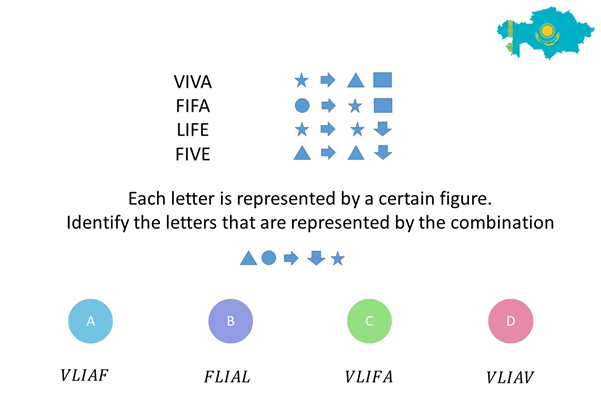 Appendix B Sample question on Pattern numbers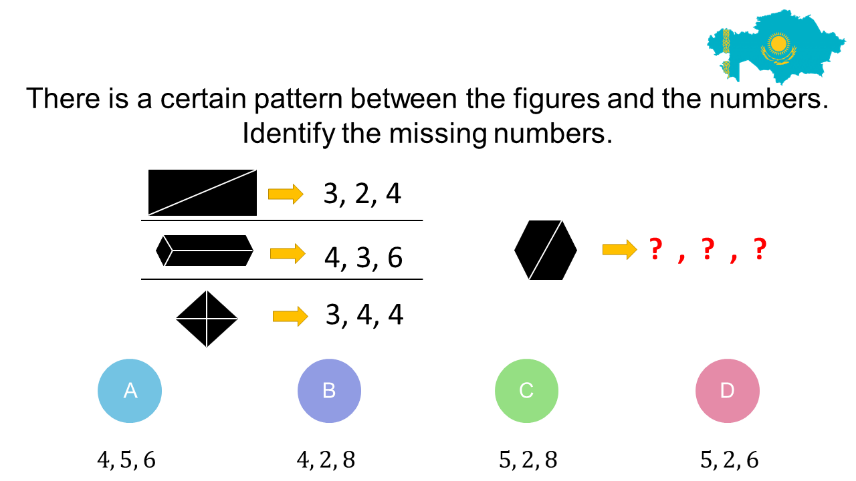 Appendix CSample question on Abstraction 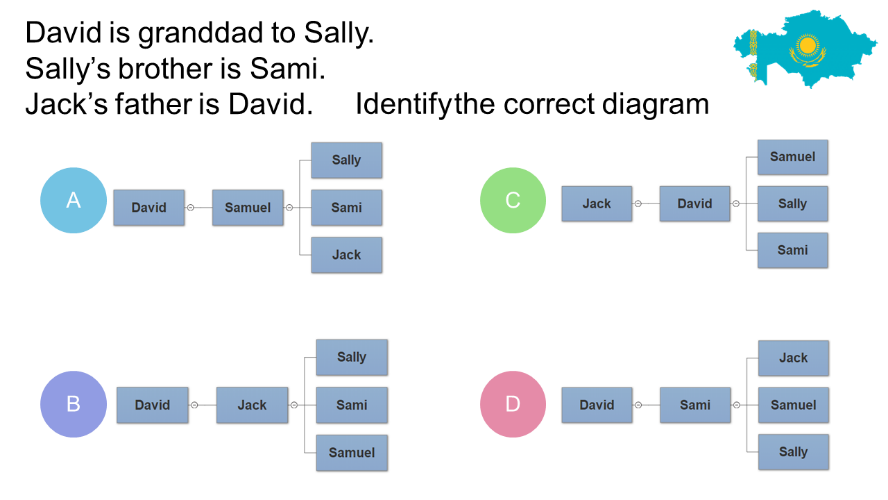 Appendix DSample question on Logic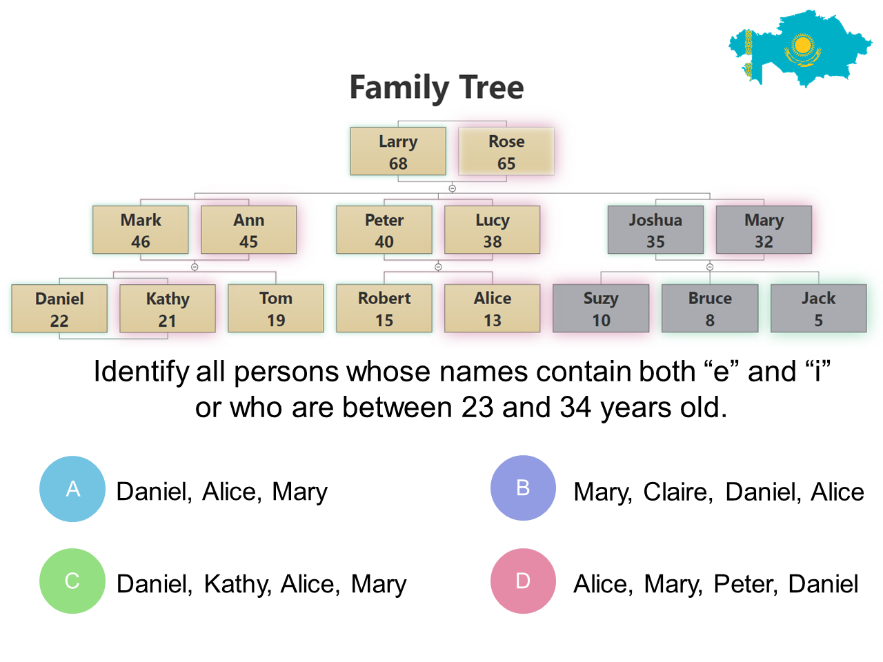 Appendix ESample question on Logic Narrative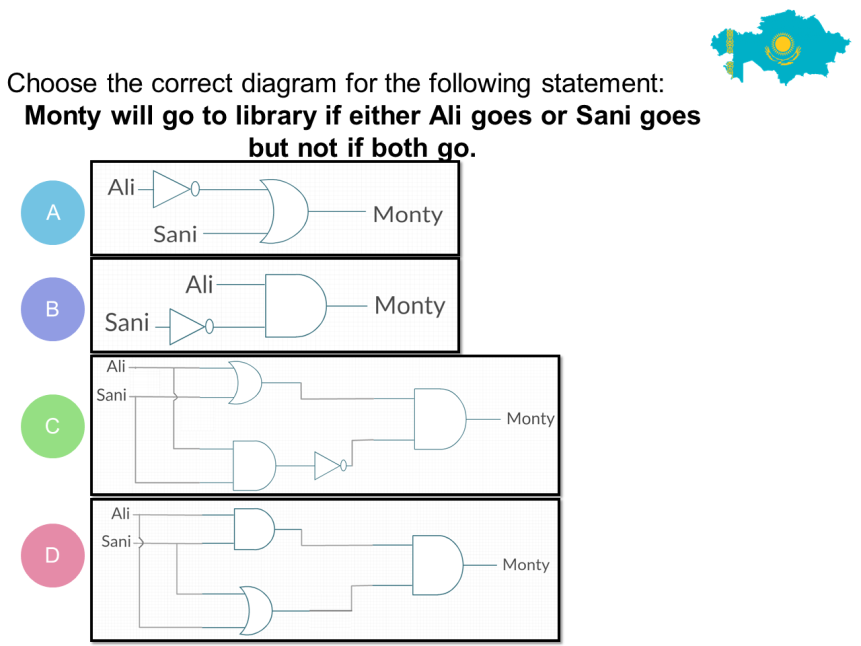 Appendix FItem characteristic curves for Logic Narrative quiz with 10 items 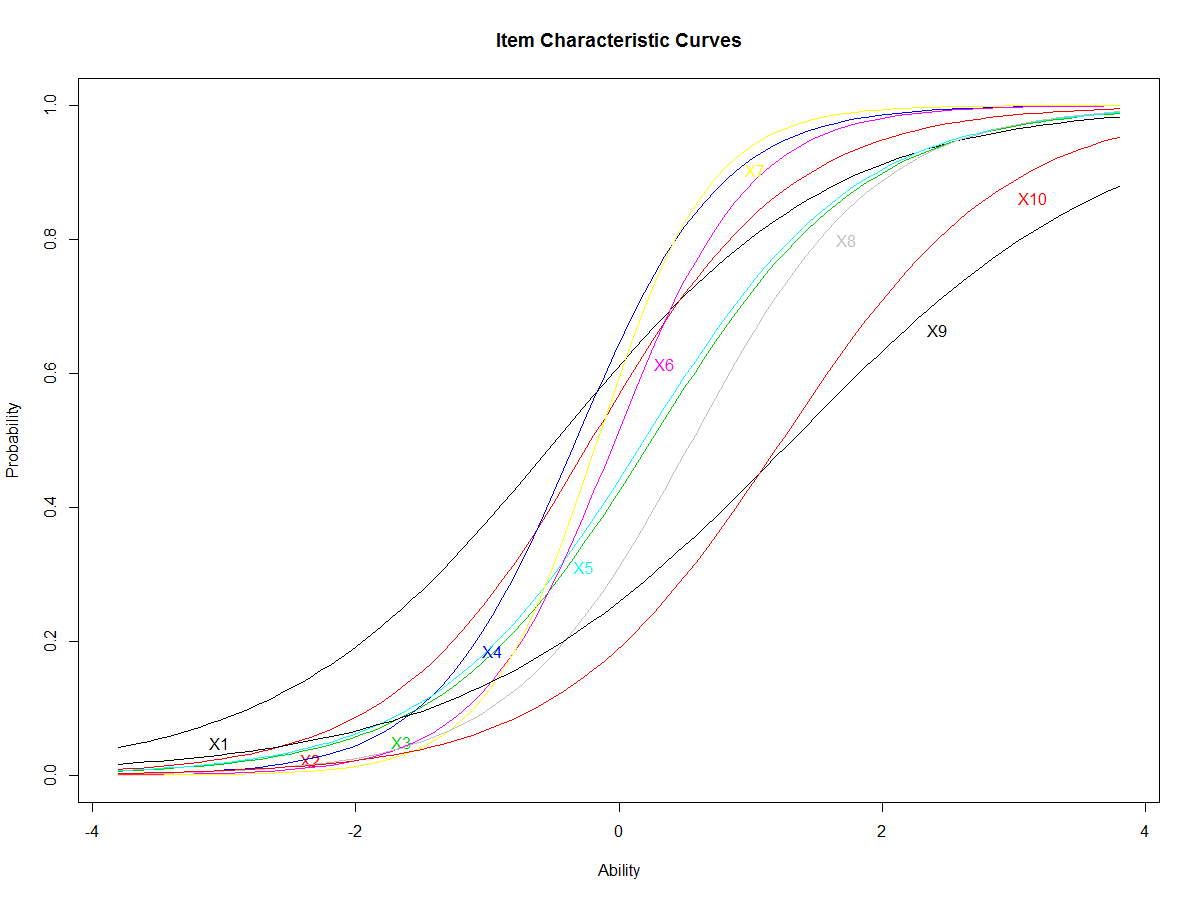 Appendix GItem characteristic curves for Logic quiz with 10 items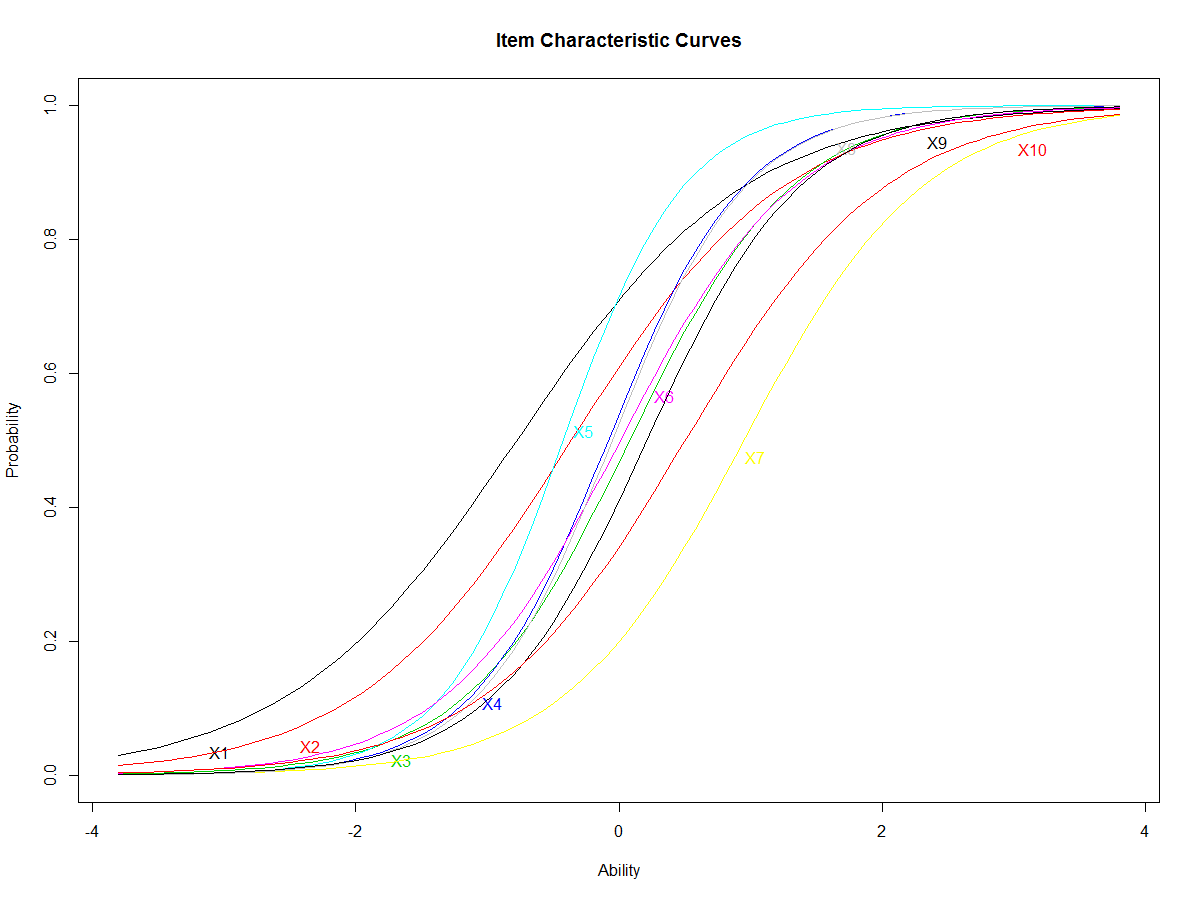 Appendix HItem characteristic curves for Abtraction quiz with 10 items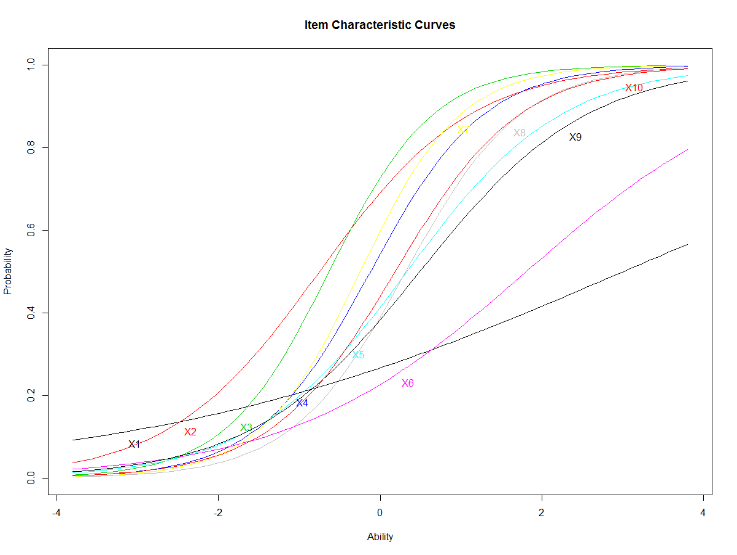 Appendix IItem characteristic curves for Pattern numbers quiz with 10 items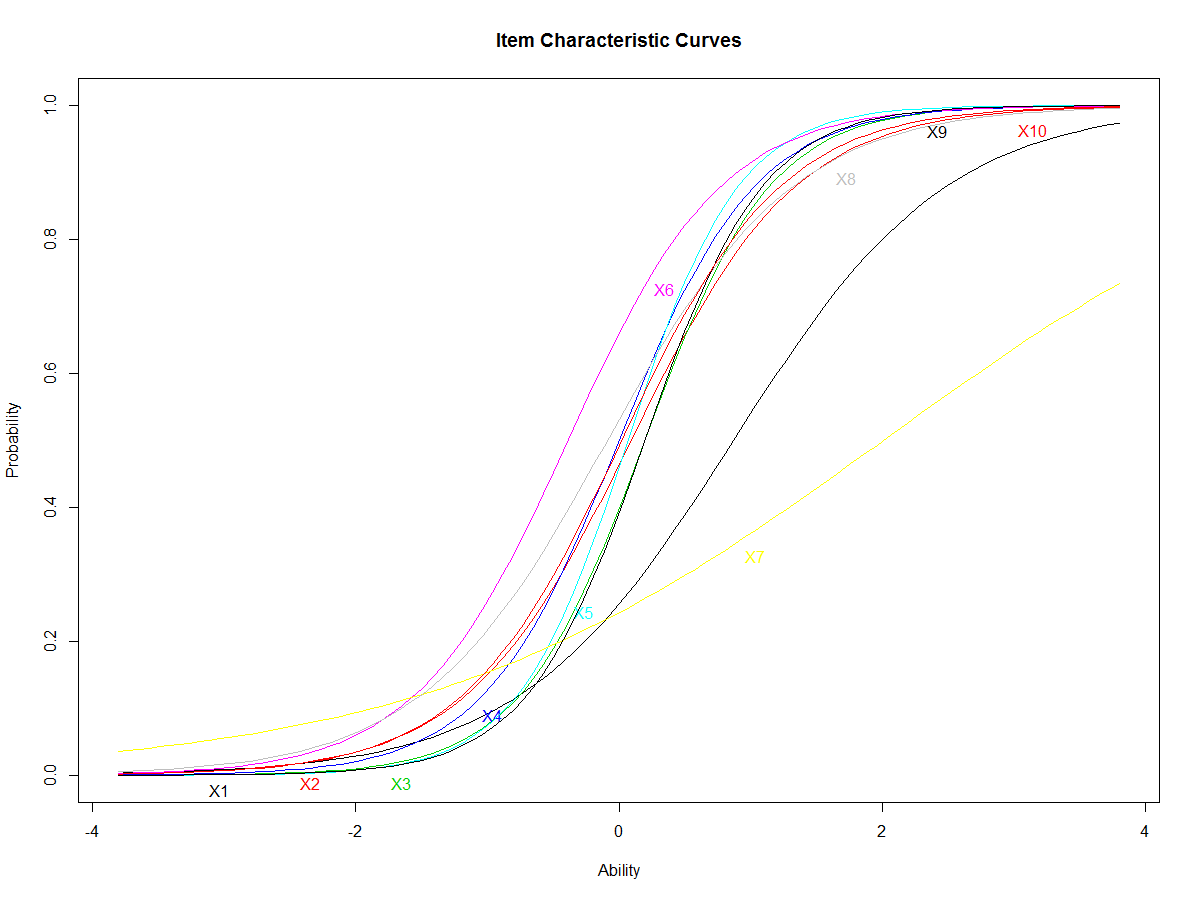 Appendix JItem characteristic curves for Pattern figures quiz with 10 items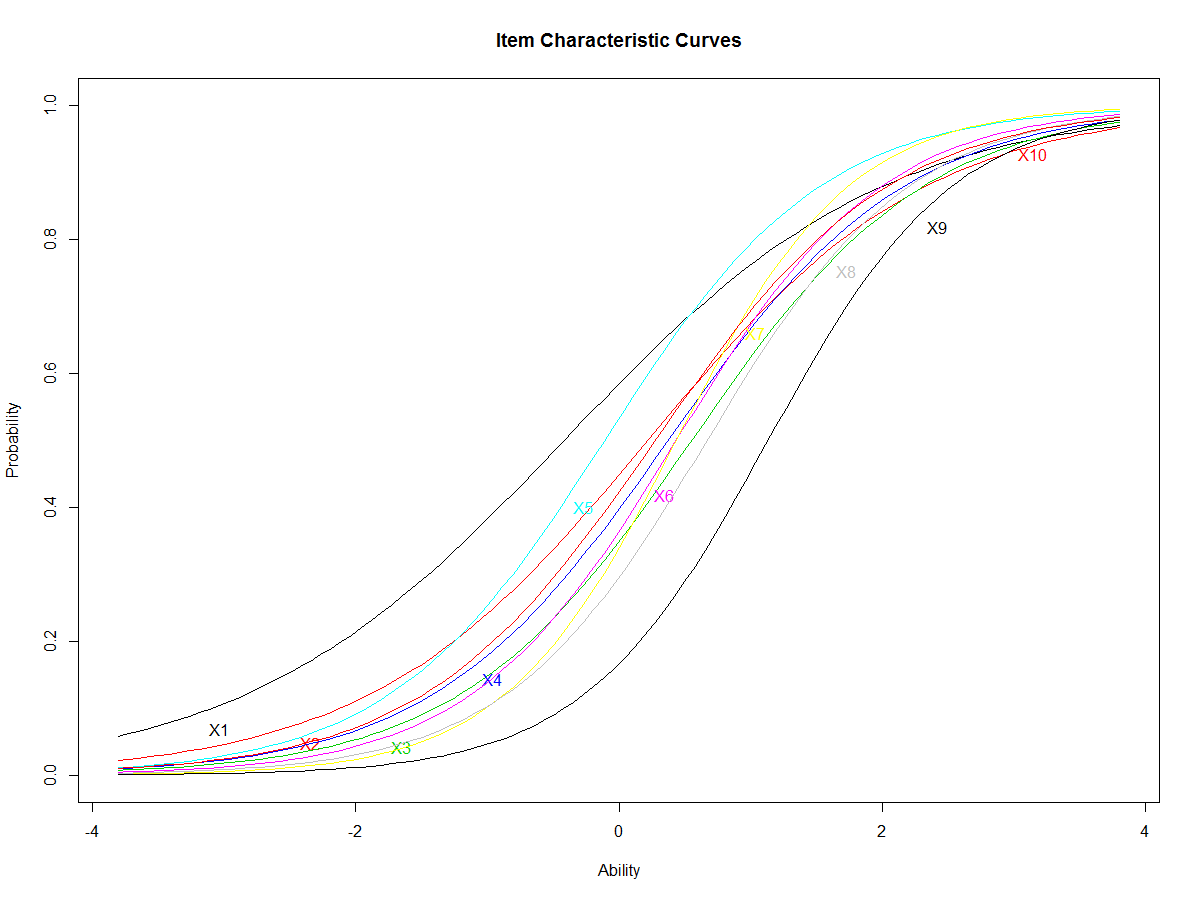 CopyrightsCopyright for this article is retained by the author(s), with first publication rights granted to the journal.This is an open-access article distributed under the terms and conditions of the Creative Commons Attribution license (http://creativecommons.org/licenses/by/3.0/).NMeanSDGenderNMeanSDCTP77514.85.2Boys54914.85.5CTP77514.85.2Girls22614.84.3CTS77574.312.3Boys54974.512.7CTS77574.312.3Girls22673.711.5GAT775157.634.3Boys549150.132.0GAT775157.634.3Girls226175.732.9ALG77513.33.7Boys54912.93.4ALG77513.33.7Girls22614.32.9INF7749.12.7Boys5489.12.7INF7749.12.7Girls2269.32.5FactorNumber of itemsMeanCronbach alphaCTS_CR  (Creativity) 43.8.599CTS_AT  (Algorithmic thinking)43.5.834CTS_CO  (Cooperation)44.0.841CTS_CR  (Critical thinking)43.7.738CTS_PS  (Problem solving)62,5.749CTS     (Total)223.7.838BSE BβConstant4.731.33GAT0.030.008.17*ALG0.200.07.13*INF0.030.08.02*CTS0.040.01.09*